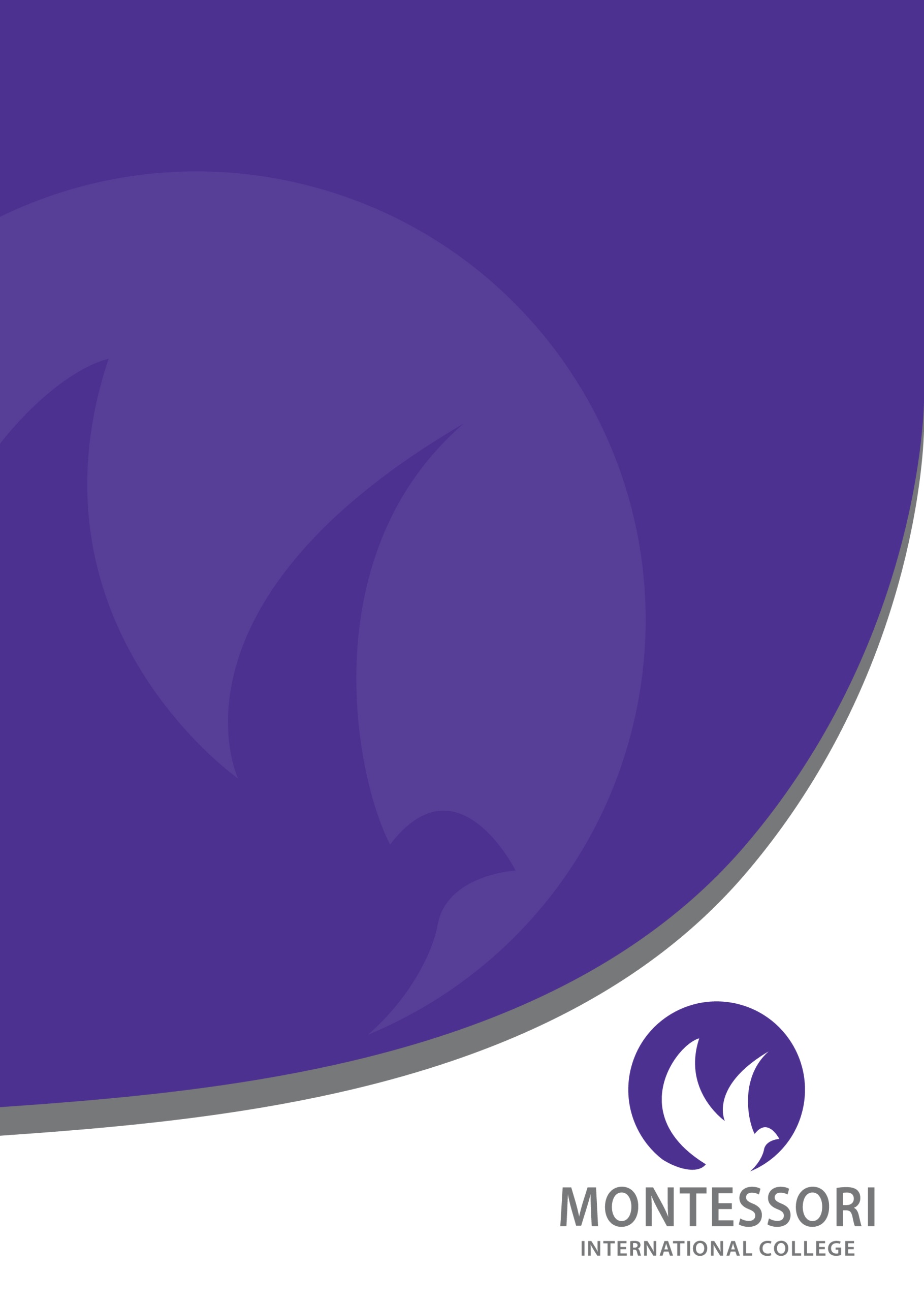 January 2015 – HolidaysJanuary 2015 – HolidaysSunday4Monday5Tuesday6Wednesday7Thursday8Friday9Saturday10January 2015 – HolidaysJanuary 2015 – HolidaysSunday11Monday12Tuesday13Wednesday14Thursday15Friday16Saturday17January 2015 – HolidaysJanuary 2015 – HolidaysSunday18Monday19Tuesday20Wednesday21Thursday22Friday23Saturday24January 2015 – HolidaysJanuary 2015 – HolidaysSunday25Monday26Newsletter sent to MIC Community Tuesday27Wednesday28Thursday29Friday30Saturday         31February  2015 – Week 1February  2015 – Week 1Sunday1Monday2Silent Journey  (5:00-7:30pm)Tuesday3Term 1 Commences Smoking Ceremony (9:00am)Wednesday4Adolescent Community Odyssey Departs Thursday5Friday6Book Club (3:45pm) – Administration Meeting RoomSaturday7February  2015 – Week 2February  2015 – Week 2Sunday8Monday9Tuesday10Senior Phase Student- Parent Meetings (3:30-5:30pm)Wednesday11Thursday12Senior Phase Student-Parent Meetings (3:30-5:30pm)Primary Staff Meeting (3:45pm) – Administration Meeting RoomFriday13Adolescent Odyssey Returns Book Club (3:45pm) – Administration Meeting RoomSaturday14February  2015 – Week 3February  2015 – Week 3Sunday        15Monday         16SDCS – School Enrolment Data Submission DueTuesday17Wednesday18Primary Staff Meeting (3:45pm) – Administration Meeting RoomThursday19School Tour – 3-6 Families (9am)Chinese New Year Celebration – Lion Dance (10:30am) Staff Meeting (3:45-5:00pm)Friday20World Day of Social Justice Biology Panel Meeting [Nick]Book Club (3:45pm) – Administration Meeting RoomSaturday21February  2015 – Week 4February  2015 – Week 4Sunday 22Monday23Wira Class Meeting for Parents (2:30pm) - Administration Meeting Room Adolescent Parent Orientation Meeting (6:30pm) - Administration Meeting RoomTuesday24Cooinda Class Meeting for Parents (2:30pm) - Administration Meeting RoomWednesday25Wallara Class Meeting for Parents (2:30pm) - Administration Meeting RoomAdolescent Staff Meeting (___) – Adolescent HubThursday26Primary Staff Meeting (3:45pm) – Administration Meeting Room Friday       27School Census (State) Book Club (3:45pm) – Administration Meeting Room    
 Saturday       28March 2015 – Week 5March 2015 – Week 5Sunday1Monday2Newsletter Content Due Tuesday3MICCA Meeting – Administration Meeting Room Wednesday4Wandi Class Meeting for Parents (2:30pm) – Administration Meeting Room Thursday5School Tour – 6-12 Families (9am) – Administration Meeting Room Primary Staff Meeting (3:45pm) – Administration Meeting RoomFriday6Ground Water DaySchool Census Final Date of Lodgement (State)Newsletter sent to MIC CommunityMedia Visit (10am)Book Club (3:45pm) – Administration Meeting Room Saturday7March  2015 – Week 6March  2015 – Week 6Sunday8Monday9Tuesday10Wednesday11Thursday12Staff Meeting (3:45-5:00pm) – Administration Meeting Room Friday13Book Club (3:45pm) – Administration Meeting RoomSaturday14March  2015 – Week 7March  2015 – Week 7Sunday15Monday16Newsletter Content Due Tuesday17St. Patrick’s DayLearning Parent Series – ‘Working Towards Independence: Practical Life in the Home’ (2:00-3:00pm & 7:00-8:00pm) – Administration Meeting Room Wednesday18Adolescent Coffee House (___)  – Adolescent HubThursday19School Tour – 3-6 Families (9am) Primary Staff Meeting (3:45pm) – Administration Meeting Room Senior Primary Sleepover  Friday20Harmony Day                                          International Day of Happiness Newsletter sent to MIC Community Book Club (3:45pm) – Administration Meeting Room Saturday21March 2015 – Week 8March 2015 – Week 8Sunday22Monday23SDCS – Data Submission 1. Version 2. DueTuesday24MICCA AGM (1:30-3:30pm) – Administration Meeting RoomWednesday25Thursday26Primary Staff Meeting (3:45pm) – Administration Meeting RoomFriday27Book Club (3:45pm) – Administration Meeting RoomSaturday28March  2015 – Week 9March  2015 – Week 9Sunday      29Monday      30Tuesday31April  2015 – Week 9April  2015 – Week 9Wednesday1World Autism Awareness DayStaff Meeting (3:45-5pm) – Administration Meeting RoomThursday2Book Club (3:45pm) – Administration Meeting RoomFriday3Easter FridaySaturday4Easter SaturdayApril  2015 – Holidays April  2015 – Holidays Sunday5Monday6Easter MondayTuesday7Newsletter Content Due Wednesday8Thursday9Friday10Newsletter sent to MIC CommunitySaturday11April 2015 – HolidaysApril 2015 – HolidaysSunday12Monday13Tuesday14Wednesday15Thursday16Friday17Saturday18April  2015 – Week 1April  2015 – Week 1Sunday19Monday20Term 2 Commences Tuesday21MICCA MeetingWednesday22International Mother Earth Day Thursday23Friday24Book Club (3:45pm) – Administration Meeting RoomSaturday25Anzac DayApril 2015 – Week 2April 2015 – Week 2Sunday26Monday27Newsletter Content Due Tuesday28Wednesday29International Jazz DayThursday30School Tour – 3-6 Families (9am) – Administration Meeting RoomMay  2015 – Week 2May  2015 – Week 2Friday1Buddha’s Birthday Festival [Primary graduates and Adolescents] – Brisbane Newsletter sent to MIC CommunityBook Club (3:45pm) – Administration Meeting RoomSaturday2May 2015 – Week 3May 2015 – Week 3Sunday3Monday4Compost Awareness WeekTuesday5National Teacher’s DayWednesday6Thursday7Staff Meeting (3:45-5pm) – Administration Meeting RoomSchool Tour – Adolescent and Senior Phase (____) – Administration Meeting RoomFriday8Mother’s Day – Hosting _____ to recognise importance and express gratitude Book Club (3:45pm) – Administration Meeting RoomSaturday9May 2015 – Week 4May 2015 – Week 4Sunday10Mother’s DayMonday11Tuesday12NAPLAN
Wednesday13NAPLANThursday14NAPLANFriday15Book Club (3:45pm) – Administration Meeting RoomSaturday16May 2015 – Week 5May 2015 – Week 5Sunday17Monday18Student Free Day #1Report Writing Newsletter Content Due Tuesday19Wednesday20Brett Lee’s Cyber-safety Presentation (Timetable Sessions for Students)Learning Parent Series – Brett Lee (____)Staff Meeting – Brett Lee (____)Thursday21Connect to Your Creek WeekFriday22International Day for Biological Diversity [Years 11-12]Newsletter sent to MIC CommunityBook Club (3:45pm) – Administration Meeting RoomSaturday23May 2015 – Week 6May 2015 – Week 6Sunday24Monday25Tuesday26National Sorry DayLearning Parent Series – Adolescent (6:30-8:00pm)Wednesday27Thursday28School Tour – 3-6 Families (9am) - Administration Meeting RoomStaff Meeting (3:45-5:00pm) – Administration Meeting RoomFriday29Book Club (3:45pm) – Administration Meeting RoomSaturday30June 2015 – Week 7June 2015 – Week 7Sunday31Monday1SDCS Data Submission 2 DueProofreading Reports Tuesday2Wednesday3Thursday4Friday5Student Free Day #2Newsletter Content Due Montessori Australia Foundation: Whole School Refresher – Sydney [Chiray, _______]Book Club (3:45pm) – Administration Meeting RoomSaturday6Montessori Australia Foundation: Whole School Refresher – Sydney [Chiray, _______]June 2015 – Week 8June 2015 – Week 8Sunday7Monday8Queen’s Birthday Public HolidayTuesday9Wednesday10Proof read Reports – Returned to Staff Thursday11Newsletter sent to MIC Community Book Club (3:45pm) – Administration Meeting Room Friday12Nambour Show Holiday  Saturday13June 2015 – Week 9June 2015 – Week 9Sunday14Monday15Reports emailed to Parents**Note: Need to schedule sending out ie. 3-6, 6-2, 12-18 so that all reports have been emailed by 3pmTuesday16Wednesday17Thursday18School Tour – 3-6 Families (9am) – Administration Meeting RoomFriday19Student Free Day #3Adolescent Parent Conference Book Club (3:45pm) – Administration Meeting RoomSaturday20World Refugee DayJune 2015 – Week 10 June 2015 – Week 10 Sunday21Monday22Tuesday23Wednesday24Thursday25Friday26Book Club (3:45pm) – Administration Meeting RoomSaturday27June 2015 – HolidaysJune 2015 – HolidaysSunday28Monday29Attendance Data Collection Years 1 to 10 (TBC by ISQ)Newsletter Content Due Tuesday30SDCS – Last day to complete mid year data submission July  2015 – HolidaysJuly  2015 – HolidaysWednesday1Thursday2Friday3Newsletter sent to MIC CommunitySaturday4July 2015 – HolidaysJuly 2015 – HolidaysSunday5Monday6Tuesday7Wednesday8Thursday9Friday10Saturday11July 2015 – HolidaysJuly 2015 – HolidaysSunday12Monday13Tuesday14Wednesday15Thursday16Voices on the Coast [Year 5-12]*Note: Who is organising this?Friday17Voices on the Coast [Year 5-6]*Saturday18July  2015 – Week 1July  2015 – Week 1Sunday19Monday20Term 3 Commences Newsletter Content Due Tuesday21Wednesday22Thursday23Friday24National Tree Day – Schools**Note: What will we do? Andrew M?Newsletter sent to MIC CommunityBook Club (3:45pm) – Administration Meeting RoomSaturday25July 2015 – Week 2July 2015 – Week 2Sunday26Monday27Tuesday28Wednesday29Thursday        30School Tour – 3-6 Families (9am) – Administration Meeting Room Staff Meeting (3:45-5:00pm) – Administration Meeting Room Friday         31Book Club (3:45pm) – Administration Meeting RoomAugust 2015 – Week 2August 2015 – Week 2Saturday1August 2015 – Week 3August 2015 – Week 3Sunday2Monday3Tuesday4Wednesday5Thursday6School Tour – Adolescent and Seniors (___) – Administration Meeting Room Friday7School Census (Commonwealth) Book Club (3:45pm) – Administration Meeting RoomSaturday8August 2015 – Week 4August 2015 – Week 4Sunday9Monday10National Indigenous Peoples’ DaySDCS – Formal Check of Student Data (by August 24) Newsletter Content Due Tuesday11Wednesday12International Youth Day**Note: What should we do?Thursday13Friday14Newsletter sent to MIC Community Book Club (3:45pm) – Administration Meeting RoomSaturday15Science Week**Note: What’s happening? Who is responsible/overseeing?August 2015 – Week 5August 2015 – Week 5Sunday16Science Week**Note: What’s happening? Who is responsible/overseeing?Monday17Science Week**Note: What’s happening? Who is responsible/overseeing?Tuesday18Science Week**Note: What’s happening? Who is responsible/overseeing?Wednesday19Science Week**Note: What’s happening? Who is responsible/overseeing?Thursday20Science Fair Day [Primary, Adolescents and Year 10-11 Biology] **Note: Who is organising?School Tour – 6-12 Families (9am) – Administration Meeting RoomStaff Meeting (3:45-5:00pm) – Administration Meeting Room        Friday21Book Club (3:45pm) – Administration Meeting RoomSaturday22August  2015 – Week 6August  2015 – Week 6Sunday23Monday24CBCA Book WeekSDCS – Data Submission 2 version 2 DueTuesday25CBCA Book WeekWednesday26CBCA Book WeekThursday27CBCA Book WeekAHISA Branch Meeting [Chiray]Friday28CBCA Book WeekBook Club (3:45pm) – Administration Meeting RoomSaturday29August  2015 – Week 7August  2015 – Week 7Sunday30Monday31Dr Maria Montessori’s BirthdayNewsletter Content Due September 2015 – Week 7September 2015 – Week 7Tuesday1Wednesday2Thursday3Father’s Day – Recognising the important role of Fathers – expressing gratitude**Note: Grant, Todge and Nick might like play a game of footy  Friday4Montessori Australia Foundation ‘Meeting in the Middle’ (Montessori International College) Newsletter sent to MIC CommunityBook Club (3:45pm) – Administration Meeting RoomSaturday5Montessori Australia Foundation ‘Meeting in the Middle’ (Montessori International College)September 2014 – Week 8September 2014 – Week 8Sunday6Montessori Australia Foundation ‘Meeting in the Middle’ (Montessori International College)Monday7Tuesday8Wednesday9Coffee House (___) – Adolescent Hub Montessori Business Managers Forum (Sydney) [Chiray and Grant] Thursday10World Suicide Prevention DaySchool Tour – 3-6 Families (9am) – Administration Meeting RoomFriday11Book Club (3:45pm) – Administration Meeting Room


Saturday12September 2015 – Week 8September 2015 – Week 8September 2015 – Week 9Sunday13Monday14Adolescent Community Short Plays Week Tuesday15Adolescent Community Short Plays WeekWednesday16Adolescent Community Short Plays WeekThursday17Adolescent Community Short Plays WeekStaff Meeting (3:45-5:00pm) Friday18Adolescent Community Short Plays WeekAdolescent Community Short Play Performance**Note: Time? Venue? Filming? Book Club (3:45pm) – Administration Meeting RoomSaturday19September 2015 – HolidaysSeptember 2015 – HolidaysSunday20Cultural Character Collegiality Conference (Sydney) [Chiray]Monday21Newsletter Content Due Cultural Character Collegiality Conference (Sydney) [Chiray]Tuesday22Cultural Character Collegiality Conference (Sydney) [Chiray]Wednesday23Thursday24Friday25Newsletter sent to MIC CommunitySaturday26September 2015 – HolidaysSeptember 2015 – HolidaysSunday        27Monday       28Tuesday29Wednesday30October 2015 – HolidaysOctober 2015 – HolidaysThursday1Friday2Saturday3October 2015 – Week 1October 2015 – Week 1Sunday4Monday5Labour Day Public HolidayWorld Teachers DayTuesday6Term 4 Commences Wednesday7Thursday8Friday9Book Club (3:45pm) – Administration Meeting RoomSaturday10October 2015 – Week 2October 2015 – Week 2Sunday11Monday12SDCS – Data Submission 3 DueNewsletter Content Due Tuesday13Wednesday14AHISA – Branch Meeting [Chiray]Thursday15School Tour – 3-6 Families (9:00am) – Administration Meeting RoomGrand Opening ceremony (2:00pm)**Note: Adult Festival. Seniors involved? Friday16World Food DayNewsletter sent to MIC CommunityGrandparent’s Day (_____________)Cultural Fair Day (thingy)**Note: Children’s Festival  Book Club (3:45pm) – Administration Meeting RoomSaturday17Springfest October 2015 – Week 3October 2015 – Week 3Sunday18Monday19Student Free Day #4Report Writing Senior Panel Meeting – Verification Tuesday        20Wednesday21Thursday22Staff Meeting (3:45-5:00pm) – Administration Meeting Room Friday        23Book Club (3:45pm) – Administration Meeting RoomSaturday24October 2015 – Week 4October 2015 – Week 4Sunday25Monday26Tuesday27Wednesday28Thursday       29Friday       30Provisional Year 11 results posted to secure QCAA website (schools to check accuracy by November 23) Book Club (3:45pm) – Administration Meeting RoomSaturday       31November 2015 – Week 5November 2015 – Week 5Sunday1Monday2Proofreading ReportsNewsletter Content Due Tuesday3Wednesday4Thursday5School Tour – 3-6 Families (9:00am) – Administration Meeting RoomFriday6Newsletter sent to MIC Community Book Club (3:45pm) – Administration Meeting Room Saturday7November 2015 – Week 6November 2015 – Week 6Sunday8Monday9Tuesday10Wednesday11Remembrance DayReturn Reports to StaffThursday12Staff Edit ReportsStaff Meeting (3:45-5pm) – Administration Meeting RoomFriday13Staff Edit ReportsBook Club (3:45pm) – Administration Meeting RoomSaturday14November 2015 – Week  7November 2015 – Week  7Sunday15Monday16International Day of Tolerance Senior Phase Year Long Project ExhibitionEmail Report**Note: As per term 2Tuesday17Senior Phase Year Long Project ExhibitionWednesday18Senior Phase Year Long Project ExhibitionAdolescent Parent Conferences (3:15-6:00pm) Thursday19Senior Phase Year Long Project ExhibitionAdolescent Parent Conferences (3:15-6:00pm) Friday20Senior Phase Year Long Project ExhibitionAdolescent Parent Conferences (3:15-6:00pm) Book Club (3:45pm) – Administration Meeting RoomSaturday21November 2015 – Week 8November 2015 – Week 8Sunday22Monday23SDCS – Data Submission 4 Due by 12pmNewsletter Content Due Tuesday24Wednesday25International Day for Elimination of Violence Against WomenThursday26SDCS – Data Submission 5 Due by 10:00amSchool Tour – 3-6 Families (9:00am) Friday27Final Day for Year 10 and 11sNewsletter sent to MIC CommunityBook Club (3:45pm) – Administration Meeting RoomSaturday28December  2015 –  Week 9December  2015 –  Week 9Sunday          29Monday30Tuesday1World AIDS DayWednesday2International Day of Persons with Disabilities Thursday3Staff Meeting (3:45-5:00pm) – Administration Meeting RoomFriday4Monitoring Submission (Year 11 folios) due to QCAA officeAdolescent Valedictory Dinner (____)*Venue? Book Club (3:45pm) – Administration Meeting RoomSaturday5December  2015 –  Week 10December  2015 –  Week 10Sunday6Monday7Tuesday8End of Year Celebration/Arts @ Sunset (____)Wednesday9Senior Primary Graduation Thursday10Human Rights Day Senior Primary Gradation: Rite of Passage to Adolescent  Friday11Student Free Day #5Staff PartySaturday12December  2013 – HolidaysDecember  2013 – HolidaysSunday13Monday14Newsletter Content Due Tuesday15Wednesday16Thursday17Friday18Newsletter sent to MIC CommunitySaturday19December  2015 – HolidaysDecember  2015 – HolidaysSundaySunday20Monday21Tuesday22Wednesday23Thursday24Friday25Christmas DaySaturday26Boxing DayDecember  2015 – HolidaysDecember  2015 – HolidaysSundaySunday27Monday28Adolescent Orientation Training  Tuesday29Adolescent Orientation Training  Wednesday30Adolescent Orientation Training  Thursday31New Year’s EveAdolescent Orientation Training  December  2015 – Holidays